NÁRODNÁ RADA SLOVENSKEJ REPUBLIKY	VIII. volebné obdobieČíslo: CRD-1148/2020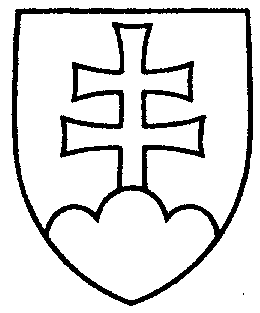 171UZNESENIENÁRODNEJ RADY SLOVENSKEJ REPUBLIKYz 9. júna 2020k vládnemu návrhu zákona, ktorým sa dopĺňa zákon č. 71/2013 Z. z. o poskytovaní dotácií 
v pôsobnosti Ministerstva hospodárstva Slovenskej republiky v znení neskorších predpisov
a o doplnení zákona č. 62/2020 Z. z. o niektorých mimoriadnych opatreniach v súvislosti so šírením nebezpečnej nákazlivej ľudskej choroby COVID-19 a v justícii a ktorým sa menia
a dopĺňajú niektoré zákony v znení zákona č. 92/2020 Z. z. (tlač 124)	Národná rada Slovenskej republiky	po prerokovaní uvedeného vládneho návrhu zákona v druhom a treťom čítaní	s c h v a ľ u j evládny návrh zákona, ktorým sa dopĺňa zákon č. 71/2013 Z. z. o poskytovaní dotácií
v pôsobnosti Ministerstva hospodárstva Slovenskej republiky v znení neskorších predpisov
a o doplnení zákona č. 62/2020 Z. z. o niektorých mimoriadnych opatreniach v súvislosti so šírením nebezpečnej nákazlivej ľudskej choroby COVID-19 a v justícii a ktorým sa menia
a dopĺňajú niektoré zákony v znení zákona č. 92/2020 Z. z., v znení schválených pozmeňujúcich a doplňujúcich návrhov.    PredsedaNárodnej rady Slovenskej republiky  v z. Gábor  G r e n d e l   v. r. Overovatelia:Viera  L e š č á k o v á   v. r. Peter  Š u c a   v. r.